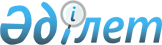 Об утверждении бюджета сельского округа Косшынырау на 2024-2026 годыРешение Кызылординского городского маслихата от 22 декабря 2023 года № 108-12/17.
      В соответствии с пунктом 2 статьи 75 Бюджетного кодекса Республики Казахстан, подпунктом 1) пункта 1 статьи 6 Закона Республики Казахстан "О местном государственном управлении и самоуправлении в Республике Казахстан" Кызылординский городской маслихат РЕШИЛ:
      1. Утвердить бюджет сельского округа Косшынырау на 2024-2026 годы согласно приложениям 1, 2, 3, в том числе на 2024 год в следующем объеме:
      1) доходы – 138 203,8 тысяч тенге, в том числе:
      налоговые поступления – 13 021,8 тысяч тенге;
      неналоговые поступления – 460,0 тысяч тенге;
      поступления трансфертов – 124 722,0 тысяч тенге;
      2) расходы – 139 637,3 тысяч тенге;
      3) чистое бюджетное кредитование –0; в том числе:
      бюджетные кредиты – 0;
      погашение бюджетных кредитов – 0;
      4) сальдо по операциям с финансовыми активами – 0, в том числе:
      приобретение финансовых активов – 0;
      поступления от продажи финансовых активов государства – 0;
      5) дефицит (профицит) бюджета – -1433,5 тысяч тенге;
      6) финансирование дефицита (использование профицита) бюджета – 1433,5 тысяч тенге;
      поступление займов – 0;
      погашение займов – 0;
      используемые остатки бюджетных средств – 1433,5 тысяч тенге.
      Сноска. Пункт 1 – в редакции решения Кызылординского городского маслихата от 19.04.2024 № 151-19/8  (вводится в действие с 01.01.2024).


      2. Утвердить объем субвенции из городского бюджета бюджету сельского округа Косшынырау в сумме на 2024 год – 124 431,0 тысяч тенге, на 2025 год – 134 950,0 тысяч тенге, на 2025 год – 132 699,0 тысяч тенге.
      3. Утвердить перечень бюджетных программ, не подлежащих секвестру в процессе исполнения бюджета сельского округа Косшынырау на 2024 год согласно приложению 4.
      4. Настоящее решение вводится в действие с 1 января 2024 года. Бюджет сельского округа Косшынырау на 2024 год
      Сноска. Пункт 1 - в редакции решения Кызылординского городского маслихата от 19.04.2024 № 151-19/8 (вводится в действие с 01.01.2024). Бюджет сельского округа Косшынырау на 2025 год Бюджет сельского округа Косшынырау на 2026 год Перечень бюджетных программ, не подлежащих секвестру в процессе исполнения бюджета сельского округа Косшынырау на 2024 год
					© 2012. РГП на ПХВ «Институт законодательства и правовой информации Республики Казахстан» Министерства юстиции Республики Казахстан
				
      Председатель Кызылординского городского маслихата 

И. Куттыкожаев
Приложение 1 к решению
Кызылординского городского маслихата
от 22 декабря 2023 года № 108-12/17
Категория
Категория
Категория
Категория
Категория
Сумма, тысяч тенге
Класс
Класс
Класс
Класс
Сумма, тысяч тенге
Подкласс
Подкласс
Подкласс
Сумма, тысяч тенге
Наименование
Наименование
Сумма, тысяч тенге
1
2
3
4
4
5
1. Доходы
1. Доходы
138 203,8
1
Налоговые поступления
Налоговые поступления
13 021,8
01
Подоходный налог
Подоходный налог
2500,0
2
Индивидуальный подоходный налог
Индивидуальный подоходный налог
2500,0
04
Hалоги на собственность
Hалоги на собственность
10 501,8
1
Hалоги на имущество
Hалоги на имущество
700,0
3
Земельный налог
Земельный налог
240,0
4
Hалог на транспортные средства
Hалог на транспортные средства
 9 536,8
05
Плата за польз. зем. участками
Плата за польз. зем. участками
25,0
3
Плата за польз. зем. участками
Плата за польз. зем. участками
20,0
2
Неналоговые поступления
Неналоговые поступления
460,0
01
Доходы от государственной собственности
Доходы от государственной собственности
88,0
5
Доходы от аренды имущества, находящегося в государственной собственности
Доходы от аренды имущества, находящегося в государственной собственности
88,0
04
Штрафы, штрафы, санкции, сборы, налагаемые государственными учреждениями, финансируемыми из государственного бюджета, а также включаемыми и финансируемыми из бюджета (расходной сметы) Национального Банка Республики Казахстан
Штрафы, штрафы, санкции, сборы, налагаемые государственными учреждениями, финансируемыми из государственного бюджета, а также включаемыми и финансируемыми из бюджета (расходной сметы) Национального Банка Республики Казахстан
372,0
1
Штрафы, штрафы, санкции, сборы, налагаемые государственными учреждениями, финансируемыми из государственного бюджета, а также включаемыми и финансируемыми из бюджета (расходов бюджета) Национального Банка Республики Казахстан, за исключением доходов от организаций нефтяного сектора
Штрафы, штрафы, санкции, сборы, налагаемые государственными учреждениями, финансируемыми из государственного бюджета, а также включаемыми и финансируемыми из бюджета (расходов бюджета) Национального Банка Республики Казахстан, за исключением доходов от организаций нефтяного сектора
372,0
4
Поступления трансфертов 
Поступления трансфертов 
124 722,0
03
Трансферты из вышестоящих органов государственного управления
Трансферты из вышестоящих органов государственного управления
124 722,0
3
Трансферты из районного (города областного значения) бюджета
Трансферты из районного (города областного значения) бюджета
124 722,0
Функциональная группа
Функциональная группа
Функциональная группа
Функциональная группа
Функциональная группа
Функциональная подгруппа
Функциональная подгруппа
Функциональная подгруппа
Функциональная подгруппа
Администратор бюджетных программ
Администратор бюджетных программ
Администратор бюджетных программ
Программа
Программа
Наименование
2. Затраты
139 637,3
01
Государственные услуги общего характера
55 799,9
1
Представительные, исполнительные и другие органы, выполняющие общие функции государственного управления
55 799,9
124
Аппарат акима города районного значения, села, поселка, сельского округа
55 799,9
001
Услуги по обеспечению деятельности акима города районного значения, села, поселка, сельского округа
55 799,9
07
Жилищно-коммунальное хозяйство
41 484,0
3
Благоустройство населенных пунктов
41 484,0
124
Аппарат акима города районного значения, села, поселка, сельского округа
41 484,0
008
Освещение улиц в населенных пунктах
34 972,0
009
Обеспечение санитарии населенных пунктов
1 197,0
011
Благоустройство и озеленение населенных пунктов
5 315,0
08
Культура, спорт, туризм и информационное пространство
34 063,0
1
Деятельность в области культуры
33 870,0
124
Аппарат акима города районного значения, села, поселка, сельского округа
33 870,0
006
Поддержка культурно-досуговой работы на местном уровне
33 870,0
2
Спорт
193,0
124
Аппарат акима города районного значения, села, поселка, сельского округа
193,0
028
Проведение физкультурно-оздоровительных и спортивных мероприятий на местном уровне
193,0
12
Транспорт и коммуникации
4121,8
1
Автомобильный транспорт
4121,8
124
Аппарат акима города районного значения, села, поселка, сельского округа
4121,8
013
Обеспечение функционирования автомобильных дорог в городах районного значения, селах, поселках, сельских округах
4121,8
13
Прочие
4 168,0
9
Прочие
4 168,0
124
Аппарат акима города районного значения, села, поселка, сельского округа
4 168,0
040
Реализация мероприятий для решения вопросов обустройства населенных пунктов в реализацию мер по содействию экономическому развитию регионов в рамках Государственной программы развития регионов до 2025 года
4 168,0
15
Трансферты
0,6
1
Трансферты
0,6
124
Аппарат акима города районного значения, села, поселка, сельского округа
0,6
044
Возврат неиспользованных (недоиспользованных) целевых трансфертов
0,6
3. Чистое бюджетное кредитование
0,0
Бюджетные кредиты
0,0
5
Погашение бюджетных кредитов
0,0
4. Сальдо по операциям с финансовыми активами
0,0
Приобретение финансовых активов
0,0
6
Поступления от продажи финансовых активов государства
0,0
5. Дефицит (профицит) бюджета
-1433,5
6. Финансирование дефицита (профицита) бюджета
1433,5
7
Поступления займов
0,0
16
Погашение займов
0,0
8
Используемые остатки бюджетных средств
1433,5
01
Остатки бюджетных средств
1433,5
1
Свободные остатки бюджетных средств
1433,5
01
Свободные остатки бюджетных средств
1433,5Приложение 2 к решению
Кызылординского городского маслихата
от 22 декабря 2023 года № 108-12/17
Категория
Категория
Категория
Категория
Категория
Сумма, тысяч тенге
Класс
Класс
Класс
Класс
Сумма, тысяч тенге
Подкласс
Подкласс
Подкласс
Сумма, тысяч тенге
Наименование
Наименование
Сумма, тысяч тенге
1
2
3
4
4
5
1. Доходы
1. Доходы
144 612,0
1
Налоговые поступления
Налоговые поступления
9 568,0
01
Подоходный налог
Подоходный налог
745,0
2
Индивидуальный подоходный налог
Индивидуальный подоходный налог
745,0
04
Hалоги на собственность
Hалоги на собственность
8 802,0
1
Hалоги на имущество
Hалоги на имущество
745,0
3
Земельный налог
Земельный налог
256,0
4
Hалог на транспортные средства
Hалог на транспортные средства
7 774,0
5
Единый земельный налог
Единый земельный налог
27,0
05
Плата за польз. зем. участками
Плата за польз. зем. участками
21,0
3
Плата за польз. зем. участками
Плата за польз. зем. участками
21,0
2
Неналоговые поступления
Неналоговые поступления
94,0
01
Доходы от государственной собственности
Доходы от государственной собственности
94,0
5
Доходы от аренды имущества, находящегося в государственной собственности
Доходы от аренды имущества, находящегося в государственной собственности
94,0
4
Поступления трансфертов 
Поступления трансфертов 
134 950,0
03
Трансферты из вышестоящих органов государственного управления
Трансферты из вышестоящих органов государственного управления
134 950,0
3
Трансферты из районного (города областного значения) бюджета
Трансферты из районного (города областного значения) бюджета
134 950,0
Функциональная группа
Функциональная группа
Функциональная группа
Функциональная группа
Функциональная группа
Функциональная подгруппа
Функциональная подгруппа
Функциональная подгруппа
Функциональная подгруппа
Администратор бюджетных программ
Администратор бюджетных программ
Администратор бюджетных программ
Программа
Программа
Наименование
2. Затраты
144 612,0
01
Государственные услуги общего характера
56 764,0
1
Представительные, исполнительные и другие органы, выполняющие общие функции государственного управления
56 764,0
124
Аппарат акима города районного значения, села, поселка, сельского округа
56 764,0
001
Услуги по обеспечению деятельности акима города районного значения, села, поселка, сельского округа
56 764,0
07
Жилищно-коммунальное хозяйство
43 855,0
3
Благоустройство населенных пунктов
43 855,0
124
Аппарат акима города районного значения, села, поселка, сельского округа
43 855,0
008
Освещение улиц в населенных пунктах
37 245,0
009
Обеспечение санитарии населенных пунктов
1 275,0
011
Благоустройство и озеленение населенных пунктов
5 335,0
08
Культура, спорт, туризм и информационное пространство
39 205,0
1
Деятельность в области культуры
38 999,0
124
Аппарат акима города районного значения, села, поселка, сельского округа
38 999,0
006
Поддержка культурно-досуговой работы на местном уровне
38 999,0
2
Спорт
206,0
124
Аппарат акима города районного значения, села, поселка, сельского округа
206,0
028
Проведение физкультурно-оздоровительных и спортивных мероприятий на местном уровне
206,0
12
Транспорт и коммуникации
349,0
1
Автомобильный транспорт
349,0
124
Аппарат акима города районного значения, села, поселка, сельского округа
349,0
013
Обеспечение функционирования автомобильных дорог в городах районного значения, селах, поселках, сельских округах
349,0
13
Прочие
4 439,0
9
Прочие
4 439,0
124
Аппарат акима города районного значения, села, поселка, сельского округа
4 439,0
040
Реализация мероприятий для решения вопросов обустройства населенных пунктов в реализацию мер по содействию экономическому развитию регионов в рамках Государственной программы развития регионов до 2025 года
4 439,0
15
Трансферты
0,0
1
Трансферты
0,0
124
Аппарат акима города районного значения, села, поселка, сельского округа
0,0
048
Возврат неиспользованных (недоиспользованных) целевых трансфертов
0,0
3. Чистое бюджетное кредитование
0,0
Бюджетные кредиты
0,0
5
Погашение бюджетных кредитов
0,0
4. Сальдо по операциям с финансовыми активами
0,0
Приобретение финансовых активов
0,0
6
Поступления от продажи финансовых активов государства
0,0
5. Дефицит (профицит) бюджета
0,0
6. Финансирование дефицита (профицита) бюджета
0,0
7
Поступления займов
0,0
16
Погашение займов
0,0
8
Используемые остатки бюджетных средств
0,0
01
Остатки бюджетных средств
0,0
1
Свободные остатки бюджетных средств
0,0
01
0,0Приложение 3 к решению
Кызылординского городского маслихата
от 22 декабря 2023 года № 108-12/17
Категория
Категория
Категория
Категория
Категория
Сумма, тысяч тенге
Класс
Класс
Класс
Класс
Сумма, тысяч тенге
Подкласс
Подкласс
Подкласс
Сумма, тысяч тенге
Наименование
Наименование
Сумма, тысяч тенге
1
2
3
4
4
5
1. Доходы
1. Доходы
142 845,0
1
Налоговые поступления
Налоговые поступления
10 047,0,
01
Подоходный налог
Подоходный налог
783,0
2
Индивидуальный подоходный налог
Индивидуальный подоходный налог
783,0
04
Hалоги на собственность
Hалоги на собственность
9 242,0,
1
Hалоги на имущество
Hалоги на имущество
783,0
3
Земельный налог
Земельный налог
268,0
4
Hалог на транспортные средства
Hалог на транспортные средства
8 163,0
5
Единый земельный налог
Единый земельный налог
28,0
05
Плата за польз. зем. участками
Плата за польз. зем. участками
22,0
3
Плата за польз. зем. участками
Плата за польз. зем. участками
22,0
2
Неналоговые поступления
Неналоговые поступления
99,0
01
Доходы от государственной собственности
Доходы от государственной собственности
99,0
5
Доходы от аренды имущества, находящегося в государственной собственности
Доходы от аренды имущества, находящегося в государственной собственности
99,0
4
Поступления трансфертов 
Поступления трансфертов 
132 699,0
03
Трансферты из вышестоящих органов государственного управления
Трансферты из вышестоящих органов государственного управления
132 699,0
3
Трансферты из районного (города областного значения) бюджета
Трансферты из районного (города областного значения) бюджета
132 699,0
Функциональная группа
Функциональная группа
Функциональная группа
Функциональная группа
Функциональная группа
Функциональная подгруппа
Функциональная подгруппа
Функциональная подгруппа
Функциональная подгруппа
Администратор бюджетных программ
Администратор бюджетных программ
Администратор бюджетных программ
Программа
Программа
Наименование
2. Затраты
142 844,0
01
Государственные услуги общего характера
57 291,0
1
Представительные, исполнительные и другие органы, выполняющие общие функции государственного управления
57 291,0
124
Аппарат акима города районного значения, села, поселка, сельского округа
57 291,0
001
Услуги по обеспечению деятельности акима города районного значения, села, поселка, сельского округа
57 291,0
07
Жилищно-коммунальное хозяйство
40 798,0
3
Благоустройство населенных пунктов
40 798,0
124
Аппарат акима города районного значения, села, поселка, сельского округа
40 798,0
008
Освещение улиц в населенных пунктах
39 107,0
009
Обеспечение санитарии населенных пунктов
1 339,0
011
Благоустройство и озеленение населенных пунктов
352,0
08
Культура, спорт, туризм и информационное пространство
39 730,0
1
Деятельность в области культуры
39 514,0
124
Аппарат акима города районного значения, села, поселка, сельского округа
39 514,0
006
Поддержка культурно-досуговой работы на местном уровне
39 514,0
2
Спорт
216,0
124
Аппарат акима города районного значения, села, поселка, сельского округа
216,0
028
Проведение физкультурно-оздоровительных и спортивных мероприятий на местном уровне
216,0
12
Транспорт и коммуникации
366,0
1
Автомобильный транспорт
366,0
124
Аппарат акима города районного значения, села, поселка, сельского округа
366,0
013
Обеспечение функционирования автомобильных дорог в городах районного значения, селах, поселках, сельских округах
366,0
13
Прочие
4 660,0
9
Прочие
4 660,0
124
Аппарат акима города районного значения, села, поселка, сельского округа
4 660,0
040
Реализация мероприятий для решения вопросов обустройства населенных пунктов в реализацию мер по содействию экономическому развитию регионов в рамках Государственной программы развития регионов до 2025 года
4 660,0
15
Трансферты
0,0
1
Трансферты
0,0
124
Аппарат акима города районного значения, села, поселка, сельского округа
0,0
048
Возврат неиспользованных (недоиспользованных) целевых трансфертов
0,0
3. Чистое бюджетное кредитование
0,0
Бюджетные кредиты
0,0
5
Погашение бюджетных кредитов
0,0
4. Сальдо по операциям с финансовыми активами
0,0
Приобретение финансовых активов
0,0
6
Поступления от продажи финансовых активов государства
0,0
5. Дефицит (профицит) бюджета
0,0
6. Финансирование дефицита (профицита) бюджета
0,0
7
Поступления займов
0,0
16
Погашение займов
0,0
8
Используемые остатки бюджетных средств
0,0
01
Остатки бюджетных средств
0,0
1
Свободные остатки бюджетных средств
0,0
01
0,0Приложение 4 к решению
Кызылординского городского маслихата
от 22 декабря 2023 года № 108-12/17
Наименование
Здравоохранение
Организация в экстренных случях доставки тяжелобольных людей до ближайшей организации здравоохранения, оказывающей врачебную помощь